Заявка на плоские электронагревателиДанные о клиенте:Данные по заявке: Заполняя форму укажите информацию которая вам известна и имеет значение.Тип нагревательного элемента.Исполнение нагревательного элементаКонтактные выводы для подключения питания миканитовых и керамических нагревателей в корпусе:Для слюдяных нагревателей без корпуса, возможный тип вывода только нихромовая скрутка нужной длины.Для керамических нагревателей без корпуса, возможный тип вывода только провод нужной длины в керамических бусах.Состав заявки.Пожалуйста, пришлите заполненный бланк нам на эл. адрес: info@elektroteni.ruДля выставления счета просим Вас прикрепить реквизиты вашей компании.Наименование организации:Наименование организации:ФИО:ФИО:Должность:Должность:Электронная почта:Телефон:миканит в корпусекерамика в корпусеСлюда без корпусаКерамика без корпуса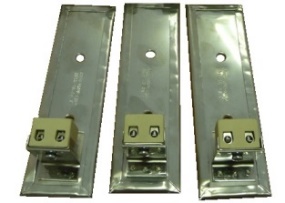 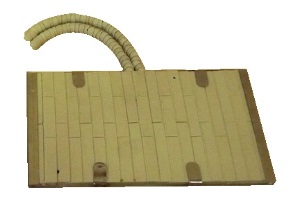 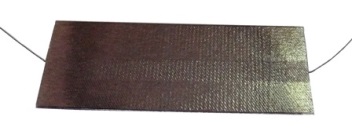 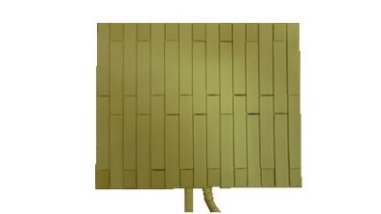 прямоугольныйГ или П образныйдисковыйнестандартный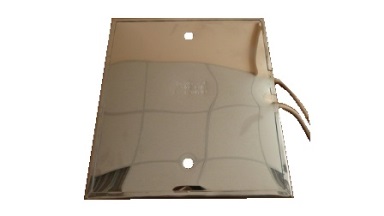 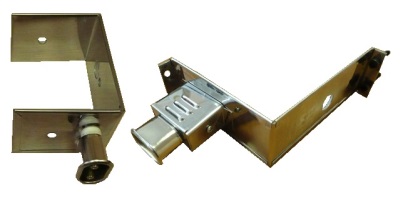 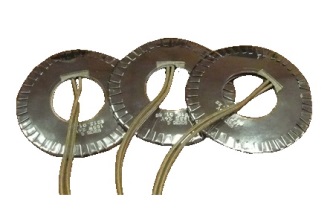 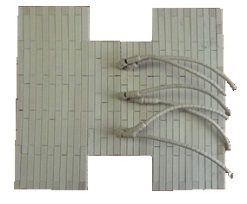 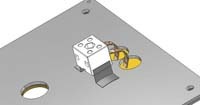 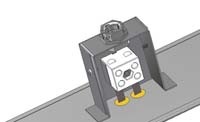 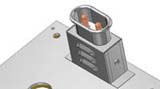 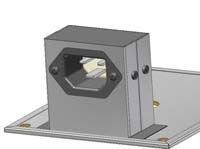 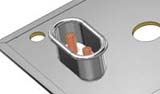 Клеммная колодкаКлеммная колодкаКлеммная колодка в коробеКлеммная колодка в коробеДвухконтактный разъемДвухконтактный разъемТрехконтактный разъемТрехконтактный разъемДвухконтактный разъем без короба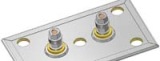 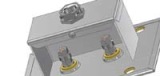 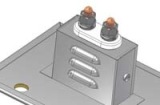 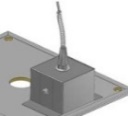 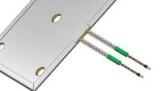 шпилькиШпильки в коробеШпильки на коробеПровод на коробеПровод в толщинуПровод в толщинуКонструктивные особенности (доп. планки, отверстия, вырезы) желательно эскиз!Укомплектовать прижимной пластиной.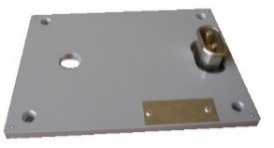 НаименованиеДлина ШиринаМощностьНапряжениеКоличествоОтверстия, вырезы, планки